Музейная педагогика17 октября  2019 года  у воспитанников подготовительной группы дошкольной группы  прошло занятие в рамках программы дополнительного образования "Музейная педагогика". Ребята прослушали интересную "бабушкину" сказку об истории своего села, закрепили   изученное  в процессе интерактивной игры.  А потом сами рассказывали своим друзьям о своих любимых местах села и демонстрировали фото. С нетерпением ждем следующей встречи, будем  оформлять  выставку фотографий о любимом  селе Сумский Посад!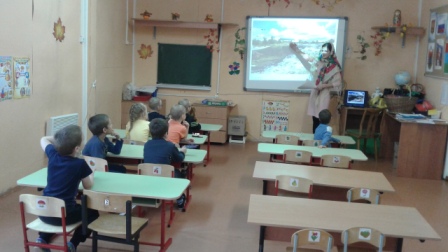 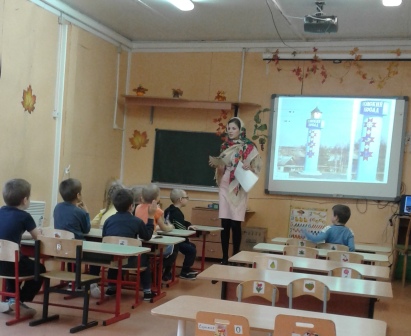 